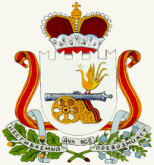 СОВЕТ ДЕПУТАТОВИГОРЕВСКОГО СЕЛЬСКОГО ПОСЕЛЕНИЯХОЛМ-ЖИРКОВСКОГО РАЙОНА СМОЛЕНСКОЙ ОБЛАСТИРЕШЕНИЕ от 14.02.2013 г.        №5Об утверждении  отчетаГлавы муниципального образованияИгоревского сельского поселенияХолм-Жирковского районаСмоленской области за 2012 годВ соответствии со статьей 36 Федерального закона от  06.10.2003 г. № 131-ФЗ «Об общих принципах местного самоуправления в Российской Федерации», Уставом  муниципального образования Игоревского сельского поселения Холм-Жирковского района Смоленской области,     Совет депутатов Игоревского сельского поселения Холм-Жирковского района Смоленской областиРЕШИЛ: 1. Утвердить отчет Главы муниципального образования Игоревского сельского поселения Холм-Жирковского района Смоленской области о проделанной работе  за 2012 год (приложение).           2. Признать деятельность Главы муниципального образования Игоревского сельского поселения Холм-Жирковского района Смоленской области Семёновой Татьяны Алексеевны  за 2012 год удовлетворительной.           3. Настоящее решение вступает в силу со дня его обнародования.Глава муниципального образованияИгоревского сельского поселенияХолм-Жирковского районаСмоленской области                                                                 Т.А. Семёнова Приложение к Решению Совета депутатовИгоревского сельского поселения Холм-Жирковского района Смоленской областиот 14.02.2013г. № 5ОТЧЕТГлавы муниципального образования Игоревского сельского поселенияХолм-Жирковского  района Смоленской области о работе за 2012г         Администрация  Игоревского сельского поселения Холм-Жирковского района смоленской области  в 2012г. году свою работу строила согласно полномочий определенных Федеральным Законом от 06.10.2003г. № 131 – ФЗ «Об общих принципах организации местного самоуправления в Российской Федерации» и Уставом  Игоревского сельского поселения  Холм-Жирковского района Смоленской области. Решением Совета депутатов на 2012 и плановый период 2013 и 2014 годов был утвержден бюджет Игоревского сельского поселения Холм-Жирковского района Смоленской области, в который  несколько раз вносились изменения. В итоге плановые бюджетные назначения по доходам составили 20 727,36 тыс. руб. по расходам 21 108,541  тыс. руб.Налоговые доходы исполнены на 94,44% , при плане 2581,69 тыс.руб. фактическое исполнение -2436,52 тыс.руб.В том числе:Налог на доходы физических лиц выполнен на 102,96% и составляет 1 674,29 тыс. руб. при плане 1 626,29 тыс. руб.Налог на имущество выполнен на 101,1 % и составляет 13,75 тыс. руб. при плане 13,6 тыс. руб.Земельный налог выполнен на 79,92% при плане 941,8  тыс. руб. выполнение составило 752,46 тыс. руб.Неналоговые доходы выполнены на 103,87% при плане 244,11 тыс. руб., фактическое выполнение составило 253,57 тыс.руб.В местный бюджет Администрации Игоревского сельского поселения Холм-Жирковского района Смоленской области поступило безвозмездных  поступлений 17695,13 тыс.руб. при плане 17901,56 тыс.руб., что составляет 98,5 %Расходы бюджета выполнены на 99,02% при  плане 21 108,541 тыс. руб. выполнение составило 20 901,10 тыс. руб.В 2012 году  благотворительных средств  в бюджет Игоревского сельского поселения не поступалоС целью обеспечения социальных услуг жителям поселения были заключены договоры с организациями », ОАО «Ростелеком», ОАО «МРСК- Центр»Разработан прогноз социально-экономического развития поселения. Разработаны и приняты целевые программы.         Принятие Законов на федеральном уровне, а также складывающаяся в настоящее время социально-экономическая обстановка, как в отдельных регионах так и в стране, обязывает органы муниципальных образований всех уровней в рамках существующего законодательства работать над совершенствованием нормативно-правовой базы.Администрацией поселения было подготовлено и направлено на рассмотрение Совета депутатов Игоревского сельского поселения  17 нормативно-правовых актов.С целью реализации законных прав граждан и решение социально-экономических задач в рамках существующих полномочий Главой Игоревского сельского поселения  было издано 103 Постановления.Приоритеты направлений деятельности администрации поселения в решении социально-экономических задач определяются наказами избирателей и общественным мнением по существующим проблемам.В определенной степени зеркалом результатов работы и определения ее основных направлений являются обращения граждан.Так в истекшем периоде 2012 года количество поступивших обращений в администрацию и совет депутатов Игоревского сельского поселения  снизилось с 32 (в 2011г.) до 27 (в 2012г.). Все обращения рассмотрены и по всем вопросам приняты решения.По тематике поступивших обращений:- экология и землепользование – 2- жилищные вопросы                 - 4- коммунальное и дорожное хозяйство – 15- связь                                         - 1- соц. обеспечение                       - 5              - образование                              - 1	В отчетном периоде одним из актуальных направлений работы администрации  Игоревского сельского поселения  являлось содержание и благоустройство автомобильных дорог.	В летний период 2012 года согласно решения Совета Депутатов об участии в реализации областной программы по ремонту внутрипоселковых дорог и придомовых территорий при условии софинансирования 5 % из бюджета поселения,    осуществлен ремонт дороги по ул.Железнодорожная  с покрытием из ПГС общей протяженностью 1070 м.	Общий объем  капитальных вложений, с учетом ремонта дорожного покрытия придомовых территорий, составил более 11 млн. руб. 	В зимний период регулярно проводились работы по очистке от снега дорог в  поселении.Игоревское сельское поселение в 2012 году приняло участие в программе по капитальному ремонту многоквартирных домов за счет средств фонда содействия реформирования ЖКХ, освоено 4 109,104 тыс. руб.	Социально значимым остается вопрос обеспечения жильем граждан и молодых семей. Наиболее приоритетным направлением решения данного вопроса в государстве является малоэтажное и индивидуальное строительство.	В соответствии с федеральным законом  и постановлением Администрации Смоленской области №641 от 28.10.2008г. Администрацией Игоревского сельского поселения в порядке исполнения полномочий по приобретению  жилья для детей-сирот и детей оставшихся без попечения родителей в 2012 году за счет областных средств, для одного ребенка, приобретена квартира в муниципальную собственность с последующей передачей ему по договору социального найма.   	   Благоустройством нашего поселения занимается созданное МУП «ИКХ» в котором на сегодня  имеется 2 трактора, один из них экскаватор- погрузчик,  ассенизаторская  машина, приобретено навесное устройство на трактор для окашивания территории поселения .  Затраты на содержание МУП «ИКХ» составили  2636 тыс. руб.           Выполнение мероприятий по благоустройству населенных пунктов поселения остается одной из главных задач, решение которой обеспечит комфортное и цивилизованное проживание граждан их отдых и быт.   	Основная работа по выполнению указанных мероприятий возлагается на  МУП Игоревское коммунальное хозяйство. За истекший период 2012 г. данным предприятием вывезено свыше 1383м3 различного вида мусора  с территории поселения, производилось окашивание территорий  поселения, уборка и вывоз мусора с кладбища, содержание контейнерных площадок, опиловка деревьев, в зимний период очистка дорог от снега.	С целью обеспечения населения качественной питьевой водой из колодцев населенных пунктов проводится взятие проб воды для анализа по химическим и бактериологическим показателям. В 2012 г. на территории Игоревского сельского поселения построено 2 колодца, один по областной программе, другой за счет средств  предпринимателя. 	Для обеспечения жителей  Игоревского сельского поселения качественной питьевой водой и в достаточном количестве необходимо строительство водопровода. В 2011 году подготовлена проектно-сметная документация на строительство водопроводных сетей  затраты на которую составили 1270 тыс. руб. В 2012г. проектно-сметная документация сдана на государственную экспертизу. Стоимость проведенной экспертизы  до настоящего времени не оплачена ввиду отсутствия  необходимых денежных средств. В настоящее время  принимаются меры для оплаты экспертизы и   есть надежда, что данный проект будет включен в программу реализации на 2013 год.	Для обеспечения уличного освещения в населенных пунктах с ОАО «МРСК-Центр» заключен договор на обслуживание опор и линий уличного освещения. 	На оплату потребления уличного освещения затрачено – 1 002, 527 тыс. руб.В целях обеспечения пожарной безопасности населенных пунктов поселения ежегодно заключается договор с ОАО «ИДК». Проведенный в 2012 году комплекс профилактических мероприятий в данном направлении, а также работа с населением, позволили не допустить пала сухой травы, а также очагов загораний природного и человеческого факторов.	В рамках реализации полномочий по созданию условий для организации досуга и обеспечения жителей поселения услугами организаций культуры и спорта  администрацией,  в отчетном периоде организованы следующие мероприятия: - выпускной балл в Измайловском кремле (совместно с ОАО «ИДК» и ООО «Смоленская фанера»)-фестиваль детского творчества «Здравствуй лето!»  (совместно с ОАО «ИДК»)- митинг 9 мая (совместно с МБОУ «Игоревская СОШ», МБДОУ «Игоревский детский сад «Ёжик»)- детский новогодний утренник (совместно с ОАО «ИДК»)	В рамках реализации программы по молодежной политике  представители Игоревского сельского поселения принимали участие в областном молодежном форуме «СМОЛА», по результатам которого представители были отмечены дипломами за лучшие проекты.        Администрация Игоревского сельского поселения  принимала активное участие в организации работы в период подготовки и проведения выборов Президента Российской Федерации. Участковая избирательная комиссия Игоревского сельского поселения  заняла первое место среди УИК области за лучшую организацию работы.       На конец 2012 года в полном объеме удовлетворены потребности граждан из категории «Ветераны ВОВ» по получению единовременной денежной выплаты на строительство или приобретение жилья.        В сети Интернет работает сайт Игоревского сельского поселения. На сайте размещаются распоряжения  и постановления администрации, решения Совета депутатов. Информация по проведению торгов  и другая полезная информация.          Существует ещё много нерешенных задач, поэтому надо стремиться  сделать наше поселение экономически перспективным, современным и комфортным  для проживания наших граждан.